ФЕДЕРАЛЬНОЕ ГОСУДАРСТВЕННОЕ АВТОНОМНОЕ ОБРАЗОВАТЕЛЬНОЕ УЧРЕЖДЕНИЕВЫСШЕГО ОБРАЗОВАНИЯ«САНКТ-ПЕТЕРБУРГСКИЙ ПОЛИТЕХНИЧЕСКИЙ УНИВЕРСИТЕТ ПЕТРА ВЕЛИКОГО»ВЫСШАЯ ШКОЛА ТЕХНОСФЕРНОЙ БЕЗОПАСНОСТИПРИНЯТО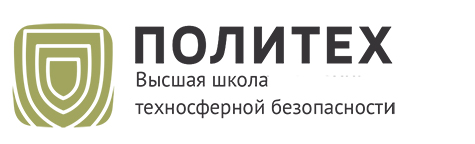 Решением СоветомВПК «Патриот»Протокол №1от 1 сентября 2019 г.ПОЛОЖЕНИЕо медалях «Патриоту России», «За добросовестный труд», «За военно-патриотическое воспитание», «За заслуги в образовании»Санкт-Петербург						 2019 ОБЩИЕ ПОЛОЖЕНИЯМедали «Патриоту России», «За добросовестный труд», «За военно-патриотическое воспитание» и «За заслуги в образовании» (далее по тексту – Медали) учреждаются решением Советом ВПК «Патриот» для награждения обучающихся Высшей школы техносферной безопасности.Медалями награждаются обучающиеся за особые успехи в освоении образовательных программ бакалавриата и программ магистратуры, а также внесшие значительный вклад в развитие образовательной, научной, спортивной, патриотической, добровольческой и творческой деятельности Высшей школы.В целях учета выдачи Медалей, делается соответствующая запись в Книге учета.МЕДАЛЬ «ПАТРИОТУ РОССИИ»Обучающийся, представляемый к награждению медалью «Патриоту России», должен соответствовать следующим требованиям:участие в мероприятиях, направленных на военно-патриотическое развитие молодежи;за отличные успехи в образовательной деятельности;за высокие достижения в оборонно-спортивной деятельности;участие в организации и проведении социальных, общественно значимых мероприятиях;участие в культурно-творческих мероприятиях.Награждение медалью  «Патриоту России» осуществляется единоразово.Награждение медалью «Патриоту России» производится приказом Председателя ВПК «Патриот».В отдельных случаях Председатель ВПК «Патриот» может принимать решение о лишении награды, которое оформляется приказом по Высшей школе.Медаль «Патриоту России» носится на левой стороне груди.Для награждения медалью «Патриоту России» представляется ходатайство куратора и старосты академической группы награждаемого (Приложение №1), а также согласие на обработку персональных данных (Приложение №2). Ходатайство сопровождается копиями страниц зачетной книжки представляемого к награждению, подтверждающих его успехи в патриотической, оборонно-спортивной, добровольческой деятельности за указанный период. Наградные материалы на обучающихся ВШТБ представляются до двадцатого числа месяца, предшествующего месяцу проведения награждения. Представляемый к награждению должен являться обучающимся ВШТБ на дату подачи материалов. Награждённому вручается медаль «Патриоту России» и удостоверение с указанием порядкового номера. Медаль не нумеруется.Медаль «Патриоту России» вручается в торжественной обстановке Председателем ВПК «Патриот».МЕДАЛЬ «ЗА ДОБРОСОВЕСТНЫЙ ТРУД»Обучающийся, представляемый к награждению медалью «За добросовестный труд», должен соответствовать следующим требованиям:участие в конкурсах, проведенных ВШТБ;за высокие спортивные достижения;за активное участие в волонтерском движении;за отличные успехи в учебной деятельности;за достижения в научно-исследовательской деятельности;за оказание в содействии ветеранскому движению;участие в культурно-творческих мероприятиях.Требования к представляемым и перечень документов, подтверждающих их соответствие установленным требованиям, утверждаются приказом Председателя ВПК «Патриот». Награждение медалью «За добросовестный труд» осуществляется единоразово. Награждение медалью «За добросовестный труд» производится приказом Председателя ВПК «Патриот».В отдельных случаях Председатель ВПК «Патриот» может принимать решение о лишении награды, которое оформляется приказом по Высшей школе.Повторное награждение медалью «За добросовестный труд» не производится. Дубликат медали взамен утерянного не выдается. В случае утраты удостоверения к медали по ходатайству старосты академической группы награждаемого может быть выдан документ, подтверждающий награждение данного обучающегося.Медаль «За добросовестный труд» носится на левой стороне груди.Для награждения медалью «За добросовестный труд» представляется ходатайство старосты академической группы награждаемого (Приложение №1), рекомендация от научного руководителя награждаемого, а также согласие на обработку персональных данных (Приложение №2). Ходатайство сопровождается копиями документов в электронном виде, подтверждающими успехи награждаемого в образовательной, научной, спортивной, патриотической, добровольческой и творческой деятельности в соответствии с требованиями, установленными в п. 3.5 настоящего Положения. Наградные материалы на обучающихся ВШТБ представляются до двадцатого числа месяца, предшествующего месяцу проведения награждения. Представляемый к награждению должен являться обучающимся ВШТБ на дату подачи материалов.Награждённому вручается медаль «За добросовестный труд» и удостоверение с указанием порядкового номера. Медаль не нумеруется.Медаль «За добросовестный труд» вручается в торжественной обстановке Председателем ВПК «Патриот.МЕДАЛЬ «ЗА ВОЕННО-ПАТРИОТИЧЕСКОЕ ВОСПИТАНИЕ»Обучающийся, представляемый к награждению медалью «За военно-патриотическое воспитание», должен соответствовать следующим требованиям:участие в конкурсах, посвященных военно-патриотической тематике;за научные статьи патриотической направленности;за особые заслуги в проведении военно-патриотической работы;за оказание помощи ветеранам;за высокое творческое мастерство, проявленное в патриотических конкурсах и фестивалях.Награждение медалью  «За военно-патриотическое воспитание» осуществляется единоразово.Награждение медалью «За военно-патриотическое воспитание» производится приказом Председателя ВПК «Патриот».В отдельных случаях Председатель ВПК «Патриот» может принимать решение о лишении награды, которое оформляется приказом по Высшей школе.Медаль «За военно-патриотическое воспитание» носится на левой стороне груди.Для награждения медалью «За военно-патриотическое воспитание» представляется ходатайство старосты академической группы награждаемого (Приложение №1), а также согласие на обработку персональных данных (Приложение №2). Ходатайство сопровождается копиями соответствующих документов представляемого к награждению, подтверждающих его успехи в  патриотической, добровольческой и творческой деятельности за указанный период. Наградные материалы на обучающихся ВШТБ представляются до двадцатого числа месяца, предшествующего месяцу проведения награждения. Представляемый к награждению должен являться обучающимся ВШТБ на дату подачи материалов. Награждённому вручается медаль «За военно-патриотическое воспитание» и удостоверение с указанием порядкового номера. Медаль не нумеруется.Медаль «За военно-патриотическое воспитание» вручается в торжественной обстановке Председателем ВПК «Патриот».МЕДАЛЬ «ЗА ЗАСЛУГИ В ОБРАЗОВАНИИ»Обучающийся, представляемый к награждению медалью «За заслуги в образовании», должен соответствовать следующим требованиям:за отличные успехи в учебной деятельности;за высокие достижения в научно-исследовательской деятельности;Требования к представляемым и перечень документов, подтверждающих их соответствие установленным требованиям, утверждаются приказом Председателя ВПК «Патриот». Награждение медалью «За заслуги в образовании» осуществляется единоразово.Награждение медалью «За заслуги в образовании» студентов производится по результатам промежуточных аттестаций бакалавриата в ФГАОУ ВО «СПбПУ», имеющих средний показатель успеваемости 75% оценок «отлично» и 25% оценок «хорошо» не менее чем за два года.Награждение медалью «За заслуги в образовании» производится приказом Председателя ВПК «Патриот».В отдельных случаях Председатель ВПК «Патриот» может принимать решение о лишении награды, которое оформляется приказом по Высшей школе.Повторное награждение медалью «За заслуги в образовании» не производится. Дубликат медали взамен утерянного не выдается. В случае утраты удостоверения к медали по ходатайству старосты академической группы награждаемого может быть выдан документ, подтверждающий награждение данного обучающегося.Медаль «За заслуги в образовании» носится на левой стороне груди.Для награждения медалью «За заслуги в образовании» в ВПК «Патриот» ходатайство (Приложение №1), рекомендация от научного руководителя награждаемого, а также согласие на обработку персональных данных (Приложение №2). Ходатайство сопровождается копиями страниц зачетной книжки представляемого к награждению, подтверждающих его успехи в образовательной и научной деятельности за указанный период. Наградные материалы на обучающихся ВШТБ представляются до двадцатого числа месяца, предшествующего месяцу проведения награждения. Представляемый к награждению должен являться обучающимся ВШТБ на дату подачи материалов.Награждённому вручается медаль «За заслуги в образовании» и удостоверение с указанием порядкового номера. Медаль не нумеруется.Медаль «За заслуги в образовании» вручается в торжественной обстановке Председателем ВПК «Патриот.ПОРЯДОК ЗАНЕСЕНИЯ В КНИГУ УЧЕТАЗанесение личных данных о награжденных Медалями в Книгу учета производится в строгом соответствии с приказами Председателя ВПК «Патриот» о награждении.Книга учета оформляется как на бумажных, так и на электронных носителях и находится на постоянном хранении в деканате ВШТБ.Список награжденных размещается на официальном сайте Высшей школы Техносферной безопасности.В Книгу учета заносится следующая информация о награждаемом: фамилия, имя, отчество, год рождения, группа, дата и номер приказа о награждении.Приложение №1к Положению о медалях «Патриоту России»,«За добросовестный труд»,«Александр Невский. За военно-патриотическое воспитание»,«За заслуги в образовании»ХОДАТАЙСТВОо награждении медальюПриложение №2к Положению о медалях «Патриоту России»,«За добросовестный труд»,«Александр Невский. За военно-патриотическое воспитание»,«За заслуги в образовании»Согласие на обработку персональных данных(для субъекта персональных данных) "___" __________ 20___ годаЯ, _______________________________________________________________,(ФИО)______________________________________ серия ______ № ______________(вид документа, удостоверяющего личность)выдан ____________________________________________________________,(когда и кем)проживающий (ая) по адресу: __________________________________________________________________________________________________________,настоящим даю свое согласие ФГАОУ ВО «СПбПУ» «ВШТБ» на обработку моих персональных данных и подтверждаю, что, принимая такое решение, я действую своей волей и в своих интересах.Я проинформирован (а) о том, что под обработкой персональных данных понимаются действия (операции) с персональными данными в рамках выполнения Федерального закона от 27 июля 2006 года № 152-ФЗ "О персональных данных", конфиденциальность персональных данных соблюдается в рамках исполнения законодательства Российской Федерации.Настоящее согласие предоставляется на осуществление любых действий, связанных с проверкой документов и с награждением знаком, совершаемых с использованием средств автоматизации или без использования таких средств с моими персональными данными, включая сбор, запись, систематизацию, накопление, хранение, уточнение (обновление, изменение), извлечение,  использование, передачу (распространение, предоставление, доступ), обезличивание, блокирование, удаление, уничтожение персональных данных.Данное согласие действует до момента отзыва моего согласия на обработку моих персональных данных. Мне разъяснен порядок отзыва моего согласия на обработку моих персональных данных.______________________________   __________________________________(ФИО)                                                        (подпись лица, давшего согласие)структурное подразделение (Институт, кафедра/высшая школа, колледж, лицей или иное, курс)структурное подразделение (Институт, кафедра/высшая школа, колледж, лицей или иное, курс)наименование знака отличия, с указанием степенинаименование знака отличия, с указанием степени1. Фамилия, имя, отчество2. Дата рождения3. Характеристика с указанием отличий (заслуг) представляемого к награждению3. Характеристика с указанием отличий (заслуг) представляемого к награждениюРуководитель структурногоподразделения(фамилия, инициалы)“”20г.(подпись)